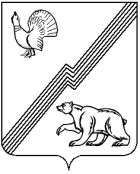 АДМИНИСТРАЦИЯ ГОРОДА ЮГОРСКАХанты-Мансийского автономного округа - ЮгрыПОСТАНОВЛЕНИЕО внесении изменения в постановление администрации города Югорска от 13.12.2016 № 3147 «Об утверждении Порядка проведения проверок деятельности управляющих организаций, осуществляющих управление многоквартирными домами на территории муниципального образованиягородской округ Югорск» В соответствии с Жилищным кодексом Российской Федерации,   Федеральным законом от 06.10.2003 № 131-ФЗ «Об общих принципах организации местного самоуправления в Российской Федерации», Уставом города Югорска:1. Внести в постановление администрации города Югорска                           от 13.12.2016 № 3147 «Об утверждении Порядка проведения проверок деятельности управляющих организаций, осуществляющих управление многоквартирными домами на территории муниципального образования городской округ Югорск» (с изменениями от  15.11.2019 № 2448) изменение, изложив пункт 4 в следующей редакции: «4. Контроль за выполнением постановления возложить на заместителя главы города - директора Департамента жилищно-коммунального                             и строительного комплекса  администрации города Югорска Ефимова Р.А.».2. Опубликовать настоящее постановление в официальном сетевом издании города Югорска и разместить на официальном сайте органов местного самоуправления города Югорска.3. Настоящее постановление вступает в силу после его официального опубликования. 4. Контроль за выполнением постановления возложить на заместителя главы города - директора Департамента жилищно-коммунального                             и строительного комплекса администрации города Югорска Ефимова Р.А.от 06.05.2024№ 744-пГлава города ЮгорскаА.Ю. Харлов